Annual Review of Animal Care and Use Protocol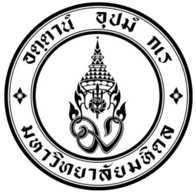 Faculty of Science, Mahidol University–Institutional Animal Care and Use Committee (MUSC–IACUC)1.	Protocol details	Protocol number:  MUSC        -           -			Title 														Principal investigator 											Approval date 	 Expired date 					2.	Protocol status Request protocol continuance Active –– project ongoing Currently inactive –– project was initiated but is presently inactive Inactive project –– never initiated but anticipated start date is 				 Request protocol discontinuation Inactive project never initiated Currently inactive project and will not be continued Animal use completed, data analysis still pending Work completed/protocol expired3.	Answer the following questions. All YES responses must be explained.3.1 Are there any changes to the approved protocol regarding experimental procedures, animal model, animal number, or animal pain/discomfort? No  Yes, explain3.2 Have there been any unanticipated problems arising during this study? No  Yes, explain3.3 Has there been any change in persons involved with animal procedures? No  Yes, explain4. Briefly describe the progress of animal project according to the proposed objectivesPrincipal investigator 	 Date 					( 	 )5. ApprovalMUSC–IACUC Chair 	 Date 				                             (   Emeritus Prof. Dr. Nateetip Krishnamra	 )